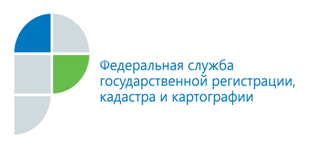 г. Барнаул21 мая 2019 годаПресс-релизВ Кадастровую палату от жителей Алтайского края поступают вопросы
в сфере получения сведений из Единого государственного реестра недвижимости (ЕГРН). Комментарии по данным вопросам даёт начальник территориального отдела № 1 Рита Спицкая.Есть ли ограничения срока действия выписки из Единого государственного реестра недвижимости (ЕГРН)?Ответ: Если обратиться к законодательному определению срока действия выписки из ЕГРН, то можно убедиться, что существующие нормативно-правовые акты не регламентируют точный период, в течение которого представленные
в ней сведения можно считать актуальными. На самом деле выписка из ЕГРН является актуальной только на конкретное число - дату её выдачи. И чем больше времени проходит с момента выдачи документа, тем больше вероятность,
что в отношении объекта недвижимого имущества или конкретного лица внесены изменения в ЕГРН.Кроме того, ряд организаций, требующих предоставления выписки из ЕГРН, сами устанавливают срок, не позднее которого, от даты выдачи, должен быть предоставлен документ.Пресс-служба филиалаФГБУ «ФКП Росреестра» по Алтайскому края